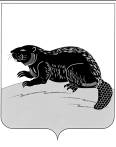 АДМИНИСТРАЦИЯ ГОРОДСКОГО ПОСЕЛЕНИЯ ГОРОД БОБРОВ БОБРОВСКОГО МУНИЦИПАЛЬНОГО  РАЙОНАВОРОНЕЖСКОЙ ОБЛАСТИП О С Т А Н О В Л Е Н И Еот « 30 » декабря 2022 г. №624г. БобровО внесении изменений в постановление администрации городского поселения город Бобров Бобровского муниципального района Воронежской области от 15.05.2020г. №163 «Об утверждении схемы размещения мест (площадок) накопления твердых коммунальных отходов и ведении реестра мест (площадок) ТКО на территории городского поселения город Бобров Бобровского муниципального района Воронежской области»В соответствии со статьей 13.4 Федерального закона "Об отходах производства и потребления", Постановлением Правительства Российской Федерации от 31.08.2018 г. N 1039 "Об утверждении Правил обустройства мест (площадок) накопления твердых коммунальных отходов и ведения их реестра", администрация городского поселения город Бобров Бобровского муниципального района Воронежской области п о с т а н о в л я е т:1. Внести в постановление администрации городского поселения город Бобров Бобровского муниципального района Воронежской области от 15.05.2020г. №163 «Об утверждении схемы размещения мест (площадок) накопления твердых коммунальных отходов и ведении реестра мест (площадок) ТКО на территории городского поселения город Бобров Бобровского муниципального района Воронежской области» (далее – Постановление) следующие изменения:1.1. Приложение №1 «Схема размещения мест (площадок) накопления твердых коммунальных отходов на территории городского поселения город Бобров муниципального района Воронежской области» изложить в новой редакции. 2. Настоящее постановление вступает в силу со дня его обнародования.3. Настоящее постановление подлежит обнародованию и размещению на официальном сайте администрации городского поселения город Бобров Бобровского муниципального района Воронежской области www.bobrovcity.ru          4. Контроль за исполнением настоящего постановления оставляю за собой.Глава администрациигородского поселения город Бобров                                          В.И. БрызгалинПриложение № 1к постановлению администрациигородского поселения город БобровБобровского муниципального районаВоронежской областиот « 15 » мая   2020 г. №163(в новой редакции от 30.12.2022г №624).Схема размещения мест (площадок) накопления твердых коммунальных отходов на территории городского поселения город Бобров Бобровского муниципального района Воронежской областиул. им.Зои Космодемьянской, 110 - площадка № 1ул. им.Зои Космодемьянской, 5     - площадка № 2ул. им.Зои Космодемьянской, 1А  - площадка № 3ул. им.Зои Космодемьянской, 15,17,19 - площадка № 4тер.Микрорайон, 1-7 – площадка № 5тер.Микрорайон, 3-7 – площадка № 6тер.Микрорайон, 12 – площадка № 7ул.Карла Маркса, 26А-26Б – площадка № 8ул.Карла Маркса, 39 – площадка № 9ул.Гагарина, 333/1-333/4 – площадка № 10ул.Гагарина, 456 – площадка № 11пер. Энергетиков, 8/3 – площадка № 12пер. Энергетиков,4,6 – площадка № 13пер. Энергетиков, 13 – площадка № 14ул.им. Кирова, д.27 – площадка № 15ул.22 Января, 83 – площадка № 16ул.им. Кирова, д.47 – площадка № 17ул.им. Кирова, д.23– площадка № 18ул.Авдеева, д.44 – площадка № 19ул.Авдеева, 7 – площадка № 20ул.Авдеева, 25 – площадка № 21ул.Пролетарская, 67А – площадка № 22ул. Пролетарская, 67Б – площадка № 23ул. Пролетарская, 78 – площадка № 24ул. Пролетарская, 72-74 – площадка № 25МПС, МПС Энергетиков – площадка № 26ул.25 лет Октября, 130А – площадка № 27ул.Спартака, 2А – площадка № 28ул.Краснофлотская, 19 – площадка № 29ул.3 Интернационала, 26 – площадка № 30ул.Яблочкина  – площадка № 31ул.Лесная – площадка №32ул. Дорожная – площадка №33ул. 60 лет Октября – площадка №34ул. 22 Января – площадка №35ул. Речная – площадка №36ул. Речная 27/1 – площадка №37ул. Турбина – площадка №38ул. Гагарина 157Б – площадка № 39ул. Карла Маркса 19/2 – площадка №40ул. Кирова 5 – площадка №41ул. Краснофлотская 11 – площадка №42ул. Краснофлотская 47А – площадка №43ул. 22 Января 2/4 – площадка №44